 Popiš, co vidíš na obrázku. Vyprávěj v celých větách, ne pouze jednoslovně. 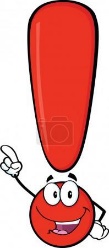 Vždy pracuj s okluzorem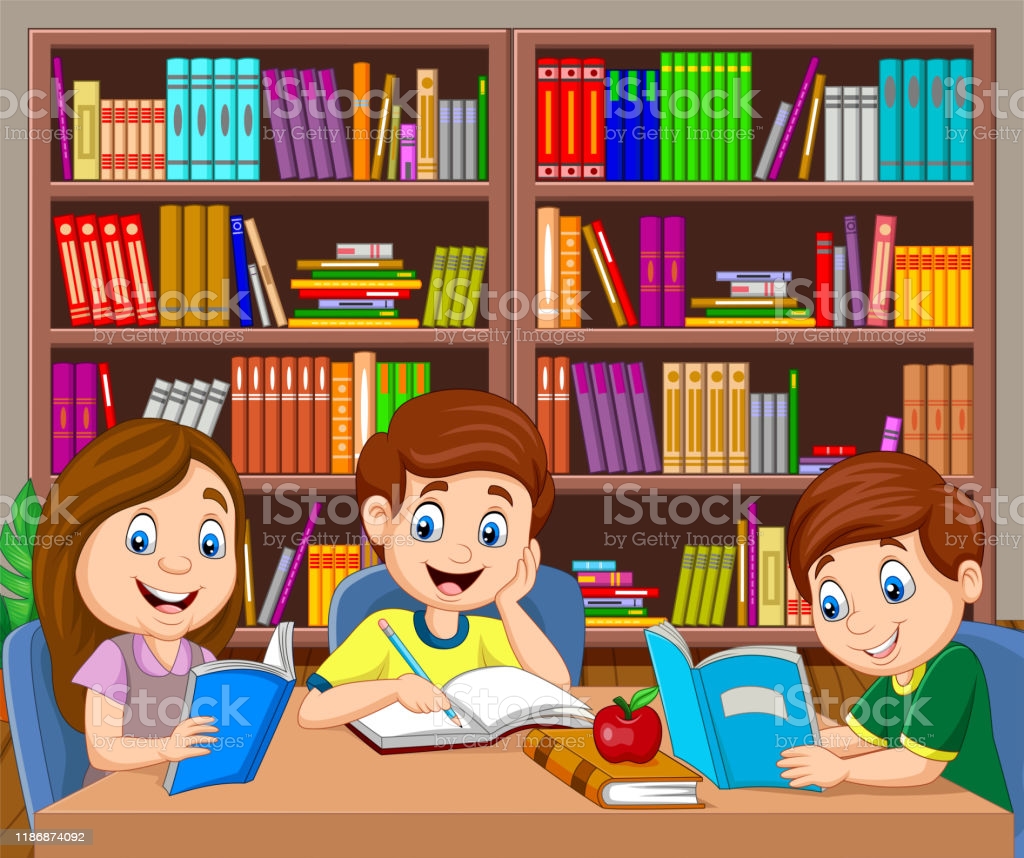   V knihovničce na obrázku je spousta knih a věcí. Vymaluj knihy podle pokynů:•    Knihu vedle klíče vymaluj červeně•    V prostředním regále vymaluj knihu s číslem 5 žlutě•    Knihu v pravém dolním rohu vymaluj modře•    Knihu s obrázkem banánu vymaluj zeleně•    Knihu o planetách vymaluj černě•    4. knihu v dolním regále vymaluj oranžově•    V dolní poličce vymaluj nejmenší knížku hněděPracuj vždy s okluzorem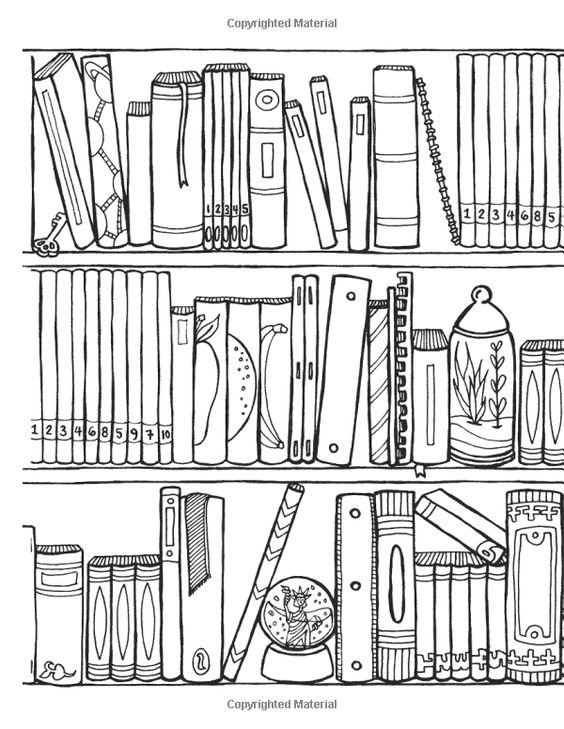 Zahrajte si s rodiči na básníky a najděte rýmy na pracovním listě.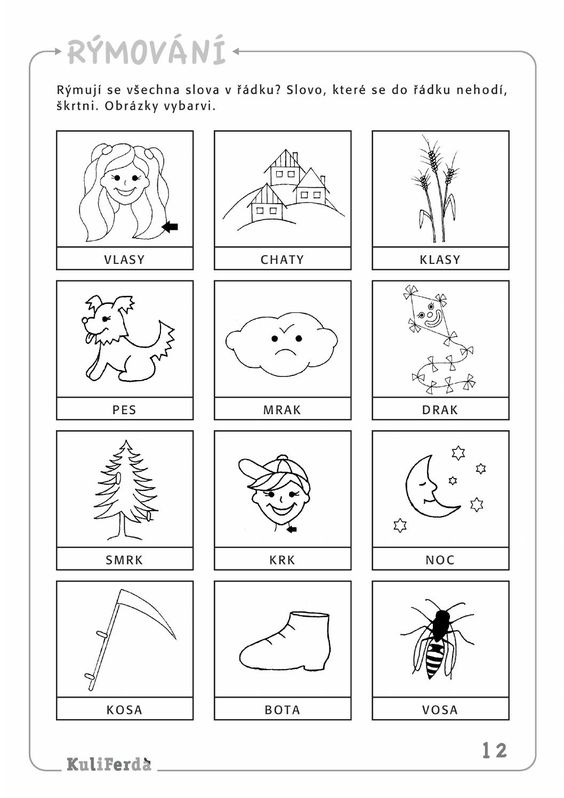 